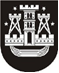 KLAIPĖDOS MIESTO SAVIVALDYBĖS TARYBASPRENDIMASDĖL KLAIPĖDOS MIESTO SAVIVALDYBĖS TARYBOS 2021 M. vasario 26 D. SPRENDIMO NR. T2-51 „dĖL parduodamų SAVIVALDYBĖS BŪSTų ir pagalbinio ūkio paskirties pastatų SĄRAŠo PATVIRTINIMO“ PAkeitimo2021 m. liepos 22 d. Nr. T2-181KlaipėdaVadovaudamasi Lietuvos Respublikos vietos savivaldos įstatymo 16 straipsnio 2 dalies 26 punktu, 18 straipsnio 1 dalimi ir Lietuvos Respublikos paramos būstui įsigyti ar išsinuomoti įstatymo 25 straipsnio 5 dalimi, Klaipėdos miesto savivaldybės taryba nusprendžia:1. Pakeisti Parduodamų savivaldybės būstų ir pagalbinio ūkio paskirties pastatų sąrašą, patvirtintą Klaipėdos miesto savivaldybės tarybos 2021 m. vasario 26 d. sprendimu Nr. T2-51 „Dėl Parduodamų savivaldybės būstų ir pagalbinio ūkio paskirties pastatų sąrašo patvirtinimo“: papildyti 907 punktu: papildyti 908 punktu:1.3. papildyti 909 punktu:1.4. papildyti 910 punktas1.5. papildyti 911 punktu:1.6. papildyti 912 punktu:1.7. papildyti 913 punktu:1.8. papildyti 914 punktu:2. Skelbti šį sprendimą Klaipėdos miesto savivaldybės interneto svetainėje.„907.Baltijos pr. 107-2464,2732199-3000-7012:0025“;„908.Minijos g. 129-5519,3412195-8003-7018:0023“;„909.Minijos g. 157-512B18,3812198-4001-4018:0124“;„910.Vilhelmo Berbomo g. 1-2128,7112197-1003-1012:0050“;„911.S. Nėries g. 8A K59,46–2195-7005-6055“;„912.S. Nėries g. 8A K6-311,48–2195-7005-6022:0003“;„913.S. Nėries g. 820,16–4400-5553-1086“;„914.S. Nėries g. 817,63–4400-5553-1090“.Savivaldybės merasVytautas Grubliauskas